目	录第一部分 单位概况一、主要职能二、单位机构设置及决算单位构成情况三、2022年度主要工作完成情况第二部分 2022年度单位决算表一、收入支出决算总表二、收入决算表三、支出决算表四、财政拨款收入支出决算总表五、财政拨款支出决算表（功能科目）六、财政拨款基本支出决算表（经济科目）七、一般公共预算支出决算表（功能科目）八、一般公共预算基本支出决算表（经济科目）九、财政拨款“三公”经费、会议费和培训费支出决算表十、政府性基金预算支出决算表十一、国有资本经营预算支出决算表十二、财政拨款机关运行经费支出决算表十三、政府采购支出决算表第三部分 2022年度单位决算情况说明第四部分 名词解释第一部分 单位概况一、主要职能江阴市卫生健康事业发展中心为江阴市卫生健康委员会所属公益一类事业单位，相当于副科级建制。江阴市卫生健康事业发展中心主要职责是：（一）协助承担全市的健康教育和健康促进工作。（二）组织开展各类健康促进项目及各种健康主题活动。（三）负责收集、整理、分析、研究有关健康教育和健康促进的信息，设计、编写、制作健康教育资料。（四）积极推进健康江阴建设，协助完成健康场所、健康细胞工程建设等相关工作。（五）组织实施全市卫生业务培训工作和相关考核工作，承担卫生类专业技术资格报名审核工作。（六）负责全市卫生系统各类医学专业学会和协会的管理、学术交流和专技人员继续教育工作。（七）承担卫生健康信息化建设、卫生统计、公众咨询及服务评价等技术支撑工作。（八）负责对全市基层卫生服务机构及其工作进行管理。负责指导居民健康档案管理工作。承担国家基本药物制度、家庭医生签约服务和乡村医生相关管理辅助工作。（九）负责老龄健康管理、文化教育、体育活动等工作。（十）落实本单位安全生产主体责任。（十一）完成市卫生健康委员会交办的其他任务。二、单位机构设置及决算单位构成情况根据单位职责分工，本单位内设机构包括（一）综合科。负责党建、安全、文电、人事、财务、精神文明建设、离退休管理、后勤保障等日常管理工作；落实中心的各项重要工作，协调、督查各科室工作；负责与相关部门的工作对接。（二）健康促进科。组织、指导、检查和督促全市的健康教育和健康促进工作；组织开展各类健康促进项目及各种健康主题活动。（三）教育培训科。负责全市卫生健康业务培训工作和相关考核工作，承担卫生类专业技术资格报名审核工作；负责组织实施各级各类卫技人员培训、理论考试考务、健康教育讲座及新媒体健康传播等工作职能。（四）学术工作科。负责全市卫生系统各类医学专业学会或协会的管理、学术交流以及专技人员继续教育工作。（五）统计服务科。承担卫生健康信息化建设、卫生统计、公众咨询及服务评价等技术支撑工作。（六）基层卫生管理科。负责对全市基层卫生服务机构及其工作进行管理；协助承担国家基本药物制度和乡村医生相关管理工作。（七）居民健康指导科。负责指导家庭医生签约和全市居民健康档案管理工作。（八）老龄健康管理科。负责老龄健康管理和老龄文化教育、体育活动等工作。本单位无下属单位。三、2022年度主要工作完成情况2022年，在市委、市政府和市卫生健康委的正确领导下，江阴市卫生健康事业发展中心以习近平新时代中国特色社会主义思想为指导，深入贯彻党的二十大精神，围绕建设“健康江阴”总目标，顺利完成各项任务。一是完善机制，综合管理水平不断提升。制定《中心编外人员薪酬管理办法》，修订汇编了《基本工作规范》，明确岗位职责41条，制定综合管理制度11条、行政管理制度6条、人事管理制度3条、财务管理制度5条、安全管理制度7条，细化业务流程19条。2022年10月，组织中心新入职员工开展岗前培训，通过学习中心历史与文化传承、卫生健康职业道德养成，让新员工更直观地触摸职业，明确岗位认知，增强对单位的归属感和责任感。二是党建联盟聚合力，筑牢疫情防控红色堡垒。2022年3月起，江阴市卫生健康事业发展中心党支部联合江阴市血站党支部，立即抽调人员支援G2高速江阴、江阴北卡口核酸采样工作。全体党员树立了先锋模范作用，克服各种困难，完成疫情防控任务，共有38人完成725人次卡口一线执勤任务。三是高位推进“江阴健康”品牌建设。不断优化“江阴健康”品牌服务建设，推进健康教育和健康促进工作成效。每季度发布健康教育工具包，探索编制健康宣传资料新载体，矩阵发力开展疫情防控宣传。全年累计印发宣传资料229万余份。编辑出版《江阴健康》赠刊两期，发放12000本；结合卫生日主题、时令季节特点完成《江阴日报》“健康你我她”专栏供稿刊出累计26篇；制作江阴电视台《江阴新闻》前15秒公益广告6期；朝阳公园展板更新4期共48块。“健康江阴”微信服务号共推送信息372条，其中健康科普94篇，关注人数120.4万人。“快乐出发”健康栏目播出健康科普稿件52篇，104期。“江阴卫生健康”微信订阅号共推送健康科普文章113期381篇，关注2.06万人。移动“健康短信”内容发送累计24条24余万人次。组织“健康五进”志愿服务团开展巡讲活动47场，受众3000余人。在“江阴卫生健康”微信公众号开展爱国卫生知识竞赛，共计63624人次参赛；举办徐霞客镇文化科技卫生“三下乡”活动、参与组织第28界全国肿瘤防治宣传周活动、牵头组织开展大型网络直播活动《健康直通车》冬季中医养生节目走进徐霞客镇等6场线下活动；组织健康中国执行赛无锡市级比赛、新时代健康科普征集赛作品上报、健康中国技能大赛等3场比赛；开展爱耳日、世界防治结核病日、健康生活方式日等6场线上宣传活动。江阴健康视频联播平台累计播放音像资料8万次，累计时长达46万小时。设置健康教育宣传栏264个，每月更新；开展健康讲座1569场次，受益人数达6万余人次；开展公众咨询活动413次，受益人数达14万人次；完成个体化健康教育1万余人次。四是做好健康素养监测与干预。发动镇街、中心、服务站三级开展素养干预行动；开展江苏省居民健康素养影响因素随访调查，完成问卷156份；启动居民健康素养及烟草流行监测工作，完成问卷1073份，2022年我市健康素养水平达到35.13%，成人烟草吸烟率低于20.16%；开展城乡健康素养网上测评、江阴市中小学健康素养网上测评等，累计完成103471人，知晓率81.43%，行为形成率94.85%。五是创新创优，助推学术活动提质增效。全年共举办学术交流活动120次，其中线上及线上线下同步会议109次，参会19975人次。完成国家级继教项目1项，省级继教项目14项，无锡市继教项目31项。增设变态反应学分会及骨质疏松和骨矿盐疾病分会，均为全国县域范围首家。六是需求导向，助推基层能力持续提升。持续推进2022年度“优质服务基层行”活动，全市26家基层医疗机构基本标准达标率100%，推荐标准达标率46%。扎实推进村卫生室服务能力评价工作，全市123家村卫生室基本标准达标率98%，推荐标准达标率5%。七是积极推进家庭医生签约服务。2022年，全市签约人数14.3381万，签约任务完成率79.9%；续签人数8.6287万，续签率56.3%。中心撰写的“签约服务费绩效分配模式的实践与探讨”论文，获得中国农村卫生协会年会优秀论文和无锡市基层卫生协会2022年度基层卫生优秀论文一等奖。八是提高老龄工作健康服务水平。建立项目管理体系，制定老年人健康管理实施方案，优化服务流程。全市建立老年人电子健康档案28.1716万份，完成老年人健康体检17.2139万人；完成体检报告发放和健康指导16.7477万，老年人规范健康管理服务覆盖率63.3%；老年人健康档案和体检表合格率99.2%。第二部分江阴市卫生健康事业发展中心2022年度单位决算表注：本表反映本年度的总收支和年末结转结余情况。本表金额单位转换时可能存在尾数误差。注：本表反映本年度取得的各项收入情况。本表金额单位转换时可能存在尾数误差。注：本表反映本年度各项支出情况。本表金额单位转换时可能存在尾数误差。注：本表反映本年度一般公共预算财政拨款、政府性基金预算财政拨款和国有资本经营预算财政拨款的总收支和年末结转结余情况。本表金额单位转换时可能存在尾数误差。注：本表反映本年度一般公共预算财政拨款、政府性基金预算财政拨款和国有资本经营预算财政拨款支出情况。本表金额单位转换时可能存在尾数误差。注：本表反映本年度一般公共预算财政拨款、政府性基金预算财政拨款和国有资本经营预算财政拨款基本支出情况。本表金额单位转换时可能存在尾数误差。注：本表反映本年度一般公共预算财政拨款支出情况。本表金额单位转换时可能存在尾数误差。注：本表反映本年度一般公共预算财政拨款基本支出情况。本表金额单位转换时可能存在尾数误差。相关统计数：注：本表反映本年度财政拨款“三公”经费、会议费和培训费支出情况。其中，预算数为全年预算数，反映按规定程序调整后的预算数；决算数是包括当年财政拨款和以前年度结转资金安排的实际支出。本表金额单位转换时可能存在尾数误差。注：本表反映本年度政府性基金预算财政拨款支出情况。本表金额单位转换时可能存在尾数误差。注：本表反映本年度国有资本经营预算财政拨款支出情况。本单位无国有资本经营预算支出决算，故本表为空。注：“机关运行经费” 指行政单位（含参照公务员法管理的事业单位）使用财政拨款安排的基本支出中的日常公用经费支出，包括办公及印刷费、邮电费、差旅费、会议费、福利费、日常维修费、专用材料及一般设备购置费、办公用房水电费、办公用房取暖费、办公用房物业管理费、公务用车运行维护费及其他费用。本单位无财政拨款机关运行经费支出决算，故本表为空。注：政府采购支出信息为单位纳入部门预算范围的各项政府采购支出情况。本表金额单位转换时可能存在尾数误差。第三部分 2022年度单位决算情况说明一、收入支出决算总体情况说明2022年度收入、支出决算总计2,070.05万元。与上年相比，收、支总计各增加309.85万元，增长17.6%。其中：（一）收入决算总计2,070.05万元。包括：1.本年收入决算合计2,068.18万元。与上年相比，增加307.98万元，增长17.5%，变动原因：单位项目增加，故项目经费有所提高。2.使用非财政拨款结余0万元。与上年决算数相同。3.年初结转和结余1.87万元。与上年相比，增加1.87万元（上年决算数为0万元，无法计算增减比率），变动原因：2021年机构改革，该笔年初结转为合并单位划入新单位的银行存款。（二）支出决算总计2,070.05万元。包括：1.本年支出决算合计2,068.17万元。与上年相比，增加307.97万元，增长17.5%，变动原因：单位项目增加，故项目经费有所提高。2.结余分配0万元。与上年决算数相同。3.年末结转和结余1.88万元。结转和结余事项：代扣款余额。与上年相比，增加1.88万元（上年决算数为0万元，无法计算增减比率），变动原因：2021年机构改革，结转结余为合并单位划入新单位的银行存款及多划入代扣款的款项。二、收入决算情况说明2022年度本年收入决算合计2,068.18万元，其中：财政拨款收入2,068.18万元，占100%；上级补助收入0万元，占0%；财政专户管理教育收费0万元，占0%；事业收入（不含专户管理教育收费）0万元，占0%；经营收入0万元，占0%；附属单位上缴收入0万元，占0%；其他收入0万元，占0%。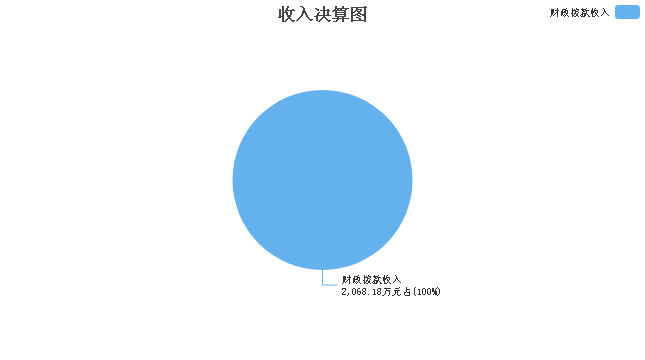 三、支出决算情况说明2022年度本年支出决算合计2,068.17万元，其中：基本支出1,892.68万元，占91.51%；项目支出175.49万元，占8.49%；上缴上级支出0万元，占0%；经营支出0万元，占0%；对附属单位补助支出0万元，占0%。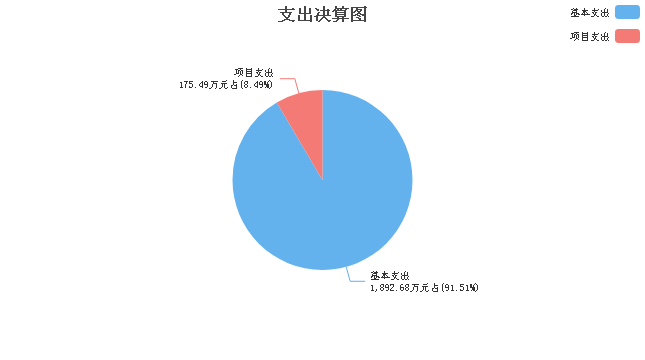 四、财政拨款收入支出决算总体情况说明2022年度财政拨款收入、支出决算总计2,070.05万元。与上年相比，收、支总计各增加309.85万元，增长17.6%，变动原因：单位项目增加，故项目经费有所提高。五、财政拨款支出决算情况说明财政拨款支出决算反映的是一般公共预算、政府性基金预算和国有资本经营预算财政拨款支出的总体情况，既包括使用本年从本级财政取得的财政拨款发生的支出，也包括使用上年度财政拨款结转资金发生的支出。2022年度财政拨款支出决算2,068.17万元，占本年支出合计的100%。与2022年度财政拨款支出年初预算1,981.8万元相比，完成年初预算的104.36%。其中：（一）社会保障和就业支出（类）1.行政事业单位养老支出（款）机关事业单位基本养老保险缴费支出（项）。年初预算93.95万元，支出决算91.23万元，完成年初预算的97.1%。决算数与年初预算数的差异原因：单位退休多名职工。2.行政事业单位养老支出（款）机关事业单位职业年金缴费支出（项）。年初预算46.98万元，支出决算45.61万元，完成年初预算的97.08%。决算数与年初预算数的差异原因：单位退休多名职工。3.其他社会保障和就业支出（款）其他社会保障和就业支出（项）。年初预算43.41万元，支出决算41.73万元，完成年初预算的96.13%。决算数与年初预算数的差异原因：单位退休多名职工。（二）卫生健康支出（类）1.公共卫生（款）其他专业公共卫生机构（项）。年初预算1,262.06万元，支出决算1,212.58万元，完成年初预算的96.08%。决算数与年初预算数的差异原因：根据文件要求，对部分经费进行压减。2.公共卫生（款）基本公共卫生服务（项）。年初预算0万元，支出决算130万元，（年初预算数为0万元，无法计算完成比率）决算数与年初预算数的差异原因：基本公卫预算由江阴市卫生健康委统一编制，经费由卫生健康委下拨至部门预算单位。本单位不做预算。3.中医药（款）中医（民族医）药专项（项）。年初预算0万元，支出决算1万元，（年初预算数为0万元，无法计算完成比率）决算数与年初预算数的差异原因：该笔资金为市卫生健康委编制预算，临时下拨至本单位。（三）住房保障支出（类）1.住房改革支出（款）住房公积金（项）。年初预算115.02万元，支出决算111.86万元，完成年初预算的97.25%。决算数与年初预算数的差异原因：单位退休多名职工，基数大于新进职工。2.住房改革支出（款）提租补贴（项）。年初预算325.96万元，支出决算316.52万元，完成年初预算的97.1%。决算数与年初预算数的差异原因：单位退休多名职工。3.住房改革支出（款）购房补贴（项）。年初预算94.42万元，支出决算95.92万元，完成年初预算的101.59%。决算数与年初预算数的差异原因：单位有新进职工，故购房补贴有所增加。（四）其他支出（类）彩票公益金安排的支出（款）用于社会福利的彩票公益金支出（项）。年初预算0万元，支出决算21.71万元，（年初预算数为0万元，无法计算完成比率）决算数与年初预算数的差异原因：该笔资金预算由市财政局预算科编制，再经主管局下拨至本单位。本单位不做预算。六、财政拨款基本支出决算情况说明2022年度财政拨款基本支出决算1,892.68万元，其中：（一）人员经费1,846.7万元。主要包括：基本工资、津贴补贴、伙食补助费、绩效工资、机关事业单位基本养老保险缴费、职业年金缴费、职工基本医疗保险缴费、公务员医疗补助缴费、其他社会保障缴费、住房公积金、医疗费、其他工资福利支出、离休费、退休费、抚恤金、生活补助、其他对个人和家庭的补助。（二）公用经费45.98万元。主要包括：办公费、印刷费、邮电费、物业管理费、维修（护）费、租赁费、会议费、培训费、公务接待费、委托业务费、工会经费、公务用车运行维护费、其他商品和服务支出、办公设备购置。七、一般公共预算支出决算情况说明2022年度一般公共预算财政拨款支出决算2,046.46万元。与上年相比，增加329.07万元，增长19.16%，变动原因：单位项目增加，故项目经费支出有所提高；且根据文件要求，部分人员经费发放提前至2022年底。八、一般公共预算基本支出决算情况说明2022年度一般公共预算财政拨款基本支出决算1,892.68万元，其中：（一）人员经费1,846.7万元。主要包括：基本工资、津贴补贴、伙食补助费、绩效工资、机关事业单位基本养老保险缴费、职业年金缴费、职工基本医疗保险缴费、公务员医疗补助缴费、其他社会保障缴费、住房公积金、医疗费、其他工资福利支出、离休费、退休费、抚恤金、生活补助、其他对个人和家庭的补助。（二）公用经费45.98万元。主要包括：办公费、印刷费、邮电费、物业管理费、维修（护）费、租赁费、会议费、培训费、公务接待费、委托业务费、工会经费、公务用车运行维护费、其他商品和服务支出、办公设备购置。九、财政拨款“三公”经费、会议费和培训费支出情况说明（一）财政拨款“三公”经费支出总体情况说明。2022年度财政拨款“三公”经费支出决算26.69万元（其中：一般公共预算支出26.69万元；政府性基金预算支出0万元；国有资本经营预算支出0万元）。与上年相比，增加20.5万元，变动原因：单位新购一辆公务用车，故公务用车经费增加。其中，因公出国（境）费支出0万元，占“三公”经费的0%；公务用车购置及运行维护费支出26.6万元，占“三公”经费的99.66%；公务接待费支出0.09万元，占“三公”经费的0.34%。（二）财政拨款“三公”经费支出具体情况说明。1．因公出国（境）费支出预算0万元（其中：一般公共预算支出0万元；政府性基金预算支出0万元；国有资本经营预算支出0万元），支出决算0万元（其中：一般公共预算支出0万元；政府性基金预算支出0万元；国有资本经营预算支出0万元），完成调整后预算的100%，决算数与预算数相同。全年使用财政拨款涉及的出国（境）团组0个，累计0人次。2．公务用车购置及运行维护费支出预算29.78万元（其中：一般公共预算支出29.78万元；政府性基金预算支出0万元；国有资本经营预算支出0万元），支出决算26.6万元（其中：一般公共预算支出26.6万元；政府性基金预算支出0万元；国有资本经营预算支出0万元），完成调整后预算的89.32%，决算数与预算数的差异原因：因疫情原因，单位下乡次数减少，故车辆运行费用中燃料费、过桥过路费减少。其中：（1）公务用车购置支出决算17.98万元。本年度使用财政拨款购置公务用车1辆，开支内容：公务用车车辆的车价。（2）公务用车运行维护费支出决算8.62万元。公务用车运行维护费主要用于按规定保留的公务用车的燃料费、维修费、过桥过路费、保险费、安全奖励费用等支出。截至2022年12月31日，使用财政拨款开支的公务用车保有量为4辆。3．公务接待费支出预算2万元（其中：一般公共预算支出2万元；政府性基金预算支出0万元；国有资本经营预算支出0万元），支出决算0.09万元（其中：一般公共预算支出0.09万元；政府性基金预算支出0万元；国有资本经营预算支出0万元），完成调整后预算的4.5%，决算数与预算数的差异原因：编制预算时，没有考虑到疫情因素，后因疫情原因，业务活动交流大幅度减少。其中：国内公务接待支出0.09万元，接待1批次，5人次，开支内容：南京来函，来宾交流健康促进等工作，该笔款项用于支出餐费等；国（境）外公务接待支出0万元，接待0批次0人次。（三）财政拨款会议费支出决算情况说明。2022年度财政拨款会议费支出预算2万元（其中：一般公共预算支出2万元；政府性基金预算支出0万元；国有资本经营预算支出0万元），支出决算0.42万元（其中：一般公共预算支出0.42万元；政府性基金预算支出0万元；国有资本经营预算支出0万元），完成调整后预算的21%，决算数与预算数的差异原因：编制预算时，没有考虑到疫情因素，后因疫情原因，业务活动交流大幅度减少。2022年度全年召开会议5个，参加会议10人次，开支内容：用于会议会务费、伙食补贴等费用。（四）财政拨款培训费支出决算情况说明。2022年度财政拨款培训费支出预算2万元（其中：一般公共预算支出2万元；政府性基金预算支出0万元；国有资本经营预算支出0万元），支出决算0.33万元（其中：一般公共预算支出0.33万元；政府性基金预算支出0万元；国有资本经营预算支出0万元），完成调整后预算的16.5%，决算数与预算数的差异原因：编制预算时，没有考虑到疫情因素，后因疫情原因，业务活动交流大幅度减少。2022年度全年组织培训3个，组织培训6人次，开支内容：用于支付餐费、培训费用等。十、政府性基金预算财政拨款支出决算情况说明2022年度政府性基金预算财政拨款支出决算21.71万元。与上年相比，减少21.1万元，减少49.29%，变动原因：因疫情原因，老年协会业务活动减少。十一、国有资本经营预算财政拨款支出决算情况说明2022年度国有资本经营预算财政拨款支出决算0万元。与上年决算数相同。十二、财政拨款机关运行经费支出决算情况说明2022年度机关运行经费支出决算0万元（其中：一般公共预算支出0万元；政府性基金预算支出0万元；国有资本经营预算支出0万元）。与上年决算数相同。十三、政府采购支出决算情况说明2022年度政府采购支出总额7.51万元，其中：政府采购货物支出7.51万元、政府采购工程支出0万元、政府采购服务支出0万元。政府采购授予中小企业合同金额7.51万元，占政府采购支出总额的100%，其中：授予小微企业合同金额0万元，占授予中小企业合同金额的0%。十四、国有资产占用情况说明截至2022年12月31日，本单位共有车辆4辆，其中：副部(省)级及以上领导用车0辆、主要领导干部用车0辆、机要通信用车0辆、应急保障用车0辆、执法执勤用车0辆、特种专业技术用车0辆、离退休干部用车0辆、其他用车4辆；单价50万元（含）以上的通用设备0台（套），单价100万元（含）以上的专用设备0台（套）。十五、预算绩效评价工作开展情况2022年度，本单位共0个项目开展了财政重点绩效评价，涉及财政性资金合计0万元；本单位未开展单位整体支出财政重点绩效评价，涉及财政性资金0万元。本单位共对上年度已实施完成的1个项目开展了绩效自评价，涉及财政性资金合计1,638.58万元；本单位共开展1项单位整体支出绩效自评价，涉及财政性资金合计2,068.17万元。第四部分 名词解释一、财政拨款收入：指单位从同级财政部门取得的各类财政拨款，包括一般公共预算财政拨款、政府性基金预算财政拨款、国有资本经营预算财政拨款。二、上级补助收入：指事业单位从主管部门和上级单位取得的非财政补助收入。三、财政专户管理教育收费：指缴入财政专户、实行专项管理的高中以上学费、住宿费、高校委托培养费、函大、电大、夜大及短训班培训费等教育收费。四、事业收入：指事业单位开展专业业务活动及其辅助活动取得的收入。五、经营收入：指事业单位在专业业务活动及其辅助活动之外开展非独立核算经营活动取得的收入。六、附属单位上缴收入：指事业单位附属独立核算单位按照有关规定上缴的收入。七、其他收入：指单位取得的除上述“财政拨款收入”、 “上级补助收入”、“事业收入”、“经营收入”、“附属单位上缴收入”等以外的各项收入。八、使用非财政拨款结余：指事业单位按照预算管理要求使用非财政拨款结余（原事业基金）弥补当年收支差额的数额。九、年初结转和结余：指单位上年结转本年使用的基本支出结转、项目支出结转和结余、经营结余。十、结余分配：指事业单位按规定缴纳的所得税以及从非财政拨款结余中提取各类结余的情况。十一、年末结转和结余资金：指单位结转下年的基本支出结转、项目支出结转和结余、经营结余。十二、基本支出：指为保障机构正常运转、完成日常工作任务所发生的支出，包括人员经费和公用经费。十三、项目支出：指在为完成特定的工作任务和事业发展目标所发生的支出。十四、上缴上级支出：指事业单位按照财政部门和主管部门的规定上缴上级单位的支出。十五、经营支出：指事业单位在专业业务活动及其辅助活动之外开展非独立核算经营活动发生的支出。十六、对附属单位补助支出：指事业单位用财政拨款收入之外的收入对附属单位补助发生的支出。十七、“三公”经费：指部门用财政拨款安排的因公出国（境）费、公务用车购置及运行维护费和公务接待费。其中，因公出国（境）费反映单位公务出国（境）的国际旅费、国外城市间交通费、住宿费、伙食费、培训费、公杂费等支出；公务用车购置及运行维护费反映单位公务用车购置支出（含车辆购置税、牌照费）以及按规定保留的公务用车燃料费、维修费、过路过桥费、保险费、安全奖励费用等支出；公务接待费反映单位按规定开支的各类公务接待（含外宾接待）费用。十八、机关运行经费：指行政单位（含参照公务员法管理的事业单位）使用财政拨款安排的基本支出中的公用经费支出，包括办公及印刷费、邮电费、差旅费、会议费、福利费、日常维修费、专用材料及一般设备购置费、办公用房水电费、办公用房取暖费、办公用房物业管理费、公务用车运行维护费及其他费用。十九、社会保障和就业支出(类)行政事业单位养老支出(款)机关事业单位基本养老保险缴费支出(项)：反映机关事业单位实施养老保险制度由单位缴纳的基本养老保险费支出。二十、社会保障和就业支出(类)行政事业单位养老支出(款)机关事业单位职业年金缴费支出(项)：反映机关事业单位实施养老保险制度由单位实际缴纳的职业年金支出。二十一、社会保障和就业支出(类)其他社会保障和就业支出(款)其他社会保障和就业支出(项)：反映除上述项目以外其他用于社会保障和就业方面的支出。二十二、卫生健康支出(类)公共卫生(款)其他专业公共卫生机构(项)：反映上述专业公共卫生机构以外的其他专业公共卫生机构的支出。二十三、卫生健康支出(类)公共卫生(款)基本公共卫生服务(项)：反映基本公共卫生服务支出。二十四、卫生健康支出(类)中医药(款)中医（民族医）药专项(项)：反映中医（民族医）药方面的专项支出。二十五、住房保障支出(类)住房改革支出(款)住房公积金(项)：反映行政事业单位按人力资源和社会保障部、财政部规定的基本工资和津贴补贴以及规定比例为职工缴纳的住房公积金。二十六、住房保障支出(类)住房改革支出(款)提租补贴(项)：反映按房改政策规定的标准，行政事业单位向职工（含离退休人员）发放的租金补贴。二十七、住房保障支出(类)住房改革支出(款)购房补贴(项)：反映按房改政策规定，行政事业单位向符合条件职工（含离退休人员）、军队(含武警)向转役复员离退休人员发放的用于购买住房的补贴。二十八、其他支出(类)彩票公益金安排的支出(款)用于社会福利的彩票公益金支出(项)：反映用于社会福利和社会救助的彩票公益金支出。2022年度 
江阴市卫生健康事业发展中心 
单位决算公开收入支出决算总表收入支出决算总表收入支出决算总表收入支出决算总表收入支出决算总表公开01表公开01表公开01表单位名称：江阴市卫生健康事业发展中心单位名称：江阴市卫生健康事业发展中心单位名称：江阴市卫生健康事业发展中心金额单位：万元金额单位：万元收入收入支出支出支出项目决算数按功能分类按功能分类决算数一、一般公共预算财政拨款收入2,046.48一、一般公共服务支出一、一般公共服务支出二、政府性基金预算财政拨款收入21.71二、外交支出二、外交支出三、国有资本经营预算财政拨款收入三、国防支出三、国防支出四、上级补助收入四、公共安全支出四、公共安全支出五、事业收入五、教育支出五、教育支出六、经营收入六、科学技术支出六、科学技术支出七、附属单位上缴收入七、文化旅游体育与传媒支出七、文化旅游体育与传媒支出八、其他收入八、社会保障和就业支出八、社会保障和就业支出178.57九、卫生健康支出九、卫生健康支出1,343.58十、节能环保支出十、节能环保支出十一、城乡社区支出十一、城乡社区支出十二、农林水支出十二、农林水支出十三、交通运输支出十三、交通运输支出十四、资源勘探工业信息等支出十四、资源勘探工业信息等支出十五、商业服务业等支出十五、商业服务业等支出十六、金融支出十六、金融支出十七、援助其他地区支出十七、援助其他地区支出十八、自然资源海洋气象等支出十八、自然资源海洋气象等支出十九、住房保障支出十九、住房保障支出524.30二十、粮油物资储备支出二十、粮油物资储备支出二十一、国有资本经营预算支出二十一、国有资本经营预算支出二十二、灾害防治及应急管理支出二十二、灾害防治及应急管理支出二十三、其他支出二十三、其他支出21.71二十四、债务还本支出二十四、债务还本支出二十五、债务付息支出二十五、债务付息支出二十六、抗疫特别国债安排的支出二十六、抗疫特别国债安排的支出本年收入合计2,068.18本年支出合计本年支出合计2,068.17使用非财政拨款结余结余分配结余分配年初结转和结余1.87年末结转和结余年末结转和结余1.88总计2,070.05总计总计2,070.05收入决算表收入决算表收入决算表收入决算表收入决算表收入决算表收入决算表收入决算表收入决算表收入决算表公开02表公开02表单位名称：江阴市卫生健康事业发展中心单位名称：江阴市卫生健康事业发展中心单位名称：江阴市卫生健康事业发展中心单位名称：江阴市卫生健康事业发展中心单位名称：江阴市卫生健康事业发展中心单位名称：江阴市卫生健康事业发展中心单位名称：江阴市卫生健康事业发展中心单位名称：江阴市卫生健康事业发展中心金额单位：万元金额单位：万元项目项目本年收入合计财政拨款收入上级补助收入财政专户管理教育收费事业收入（不含专户管理教育收费）经营收入附属单位上缴收入其他收入功能分类科目编码科目名称本年收入合计财政拨款收入上级补助收入财政专户管理教育收费事业收入（不含专户管理教育收费）经营收入附属单位上缴收入其他收入合计合计2,068.182,068.18208社会保障和就业支出179.72179.7220805  行政事业单位养老支出136.84136.842080505    机关事业单位基本养老保险缴费支出91.2391.232080506    机关事业单位职业年金缴费支出45.6245.6220899  其他社会保障和就业支出42.8742.872089999    其他社会保障和就业支出42.8742.87210卫生健康支出1,342.451,342.4521004  公共卫生1,341.451,341.452100407    其他专业公共卫生机构1,211.451,211.452100408    基本公共卫生服务130.00130.0021006  中医药1.001.002100601    中医（民族医）药专项1.001.00221住房保障支出524.30524.3022102  住房改革支出524.30524.302210201    住房公积金111.86111.862210202    提租补贴316.52316.522210203    购房补贴95.9295.92229其他支出21.7121.7122960  彩票公益金安排的支出21.7121.712296002    用于社会福利的彩票公益金支出21.7121.71支出决算表支出决算表支出决算表支出决算表支出决算表支出决算表支出决算表支出决算表公开03表公开03表单位名称：江阴市卫生健康事业发展中心单位名称：江阴市卫生健康事业发展中心单位名称：江阴市卫生健康事业发展中心单位名称：江阴市卫生健康事业发展中心单位名称：江阴市卫生健康事业发展中心单位名称：江阴市卫生健康事业发展中心金额单位：万元金额单位：万元项目项目本年支出合计基本支出项目支出上缴上级支出经营支出对附属单位补助支出功能分类科目编码科目名称本年支出合计基本支出项目支出上缴上级支出经营支出对附属单位补助支出合计合计2,068.171,892.68175.49208社会保障和就业支出178.57178.5720805  行政事业单位养老支出136.84136.842080505    机关事业单位基本养老保险缴费支出91.2391.232080506    机关事业单位职业年金缴费支出45.6145.6120899  其他社会保障和就业支出41.7341.732089999    其他社会保障和就业支出41.7341.73210卫生健康支出1,343.581,189.80153.7821004  公共卫生1,342.581,189.80152.782100407    其他专业公共卫生机构1,212.581,189.8022.782100408    基本公共卫生服务130.00130.0021006  中医药1.001.002100601    中医（民族医）药专项1.001.00221住房保障支出524.30524.3022102  住房改革支出524.30524.302210201    住房公积金111.86111.862210202    提租补贴316.52316.522210203    购房补贴95.9295.92229其他支出21.7121.7122960  彩票公益金安排的支出21.7121.712296002    用于社会福利的彩票公益金支出21.7121.71财政拨款收入支出决算总表财政拨款收入支出决算总表财政拨款收入支出决算总表财政拨款收入支出决算总表财政拨款收入支出决算总表财政拨款收入支出决算总表财政拨款收入支出决算总表财政拨款收入支出决算总表财政拨款收入支出决算总表财政拨款收入支出决算总表公开04表公开04表公开04表单位名称：江阴市卫生健康事业发展中心单位名称：江阴市卫生健康事业发展中心单位名称：江阴市卫生健康事业发展中心单位名称：江阴市卫生健康事业发展中心单位名称：江阴市卫生健康事业发展中心单位名称：江阴市卫生健康事业发展中心单位名称：江阴市卫生健康事业发展中心金额单位：万元金额单位：万元金额单位：万元收	入收	入支	出支	出支	出支	出支	出支	出支	出支	出项	目决算数按功能分类按功能分类按功能分类决算数决算数决算数决算数决算数项	目决算数按功能分类按功能分类按功能分类小计一般公共预算财政拨款一般公共预算财政拨款政府性基金预算财政拨款国有资本经营预算财政拨款一、一般公共预算财政拨款收入2,046.48一、一般公共服务支出一、一般公共服务支出一、一般公共服务支出二、政府性基金预算财政拨款收入21.71二、外交支出二、外交支出二、外交支出三、国有资本经营预算财政拨款收入三、国防支出三、国防支出三、国防支出四、公共安全支出四、公共安全支出四、公共安全支出五、教育支出五、教育支出五、教育支出六、科学技术支出六、科学技术支出六、科学技术支出七、文化旅游体育与传媒支出七、文化旅游体育与传媒支出七、文化旅游体育与传媒支出八、社会保障和就业支出八、社会保障和就业支出八、社会保障和就业支出178.57178.57178.57九、卫生健康支出九、卫生健康支出九、卫生健康支出1,343.581,343.581,343.58十、节能环保支出十、节能环保支出十、节能环保支出十一、城乡社区支出十一、城乡社区支出十一、城乡社区支出十二、农林水支出十二、农林水支出十二、农林水支出十三、交通运输支出十三、交通运输支出十三、交通运输支出十四、资源勘探工业信息等支出十四、资源勘探工业信息等支出十四、资源勘探工业信息等支出十五、商业服务业等支出十五、商业服务业等支出十五、商业服务业等支出十六、金融支出十六、金融支出十六、金融支出十七、援助其他地区支出十七、援助其他地区支出十七、援助其他地区支出十八、自然资源海洋气象等支出十八、自然资源海洋气象等支出十八、自然资源海洋气象等支出十九、住房保障支出十九、住房保障支出十九、住房保障支出524.30524.30524.30二十、粮油物资储备支出二十、粮油物资储备支出二十、粮油物资储备支出二十一、国有资本经营预算支出二十一、国有资本经营预算支出二十一、国有资本经营预算支出二十二、灾害防治及应急管理支出二十二、灾害防治及应急管理支出二十二、灾害防治及应急管理支出二十三、其他支出二十三、其他支出二十三、其他支出21.7121.71二十四、债务还本支出二十四、债务还本支出二十四、债务还本支出二十五、债务付息支出二十五、债务付息支出二十五、债务付息支出二十六、抗疫特别国债安排的支出二十六、抗疫特别国债安排的支出二十六、抗疫特别国债安排的支出本年收入合计2,068.18本年支出合计本年支出合计本年支出合计2,068.172,046.462,046.4621.71年初财政拨款结转和结余1.87年末财政拨款结转和结余年末财政拨款结转和结余年末财政拨款结转和结余1.881.881.88一、一般公共预算财政拨款1.87二、政府性基金预算财政拨款三、国有资本经营预算财政拨款总计2,070.05总计总计总计2,070.052,048.342,048.3421.71财政拨款支出决算表（功能科目）财政拨款支出决算表（功能科目）财政拨款支出决算表（功能科目）财政拨款支出决算表（功能科目）财政拨款支出决算表（功能科目）公开05表公开05表单位名称：江阴市卫生健康事业发展中心单位名称：江阴市卫生健康事业发展中心金额单位：万元项	目项	目本年支出合计基本支出项目支出功能分类科目编码科目名称本年支出合计基本支出项目支出栏次栏次123合计合计2,068.171,892.68175.49208社会保障和就业支出178.57178.5720805  行政事业单位养老支出136.84136.842080505    机关事业单位基本养老保险缴费支出91.2391.232080506    机关事业单位职业年金缴费支出45.6145.6120899  其他社会保障和就业支出41.7341.732089999    其他社会保障和就业支出41.7341.73210卫生健康支出1,343.581,189.80153.7821004  公共卫生1,342.581,189.80152.782100407    其他专业公共卫生机构1,212.581,189.8022.782100408    基本公共卫生服务130.00130.0021006  中医药1.001.002100601    中医（民族医）药专项1.001.00221住房保障支出524.30524.3022102  住房改革支出524.30524.302210201    住房公积金111.86111.862210202    提租补贴316.52316.522210203    购房补贴95.9295.92229其他支出21.7121.7122960  彩票公益金安排的支出21.7121.712296002    用于社会福利的彩票公益金支出21.7121.71财政拨款基本支出决算表（经济科目）财政拨款基本支出决算表（经济科目）财政拨款基本支出决算表（经济科目）财政拨款基本支出决算表（经济科目）财政拨款基本支出决算表（经济科目）公开06表单位名称：江阴市卫生健康事业发展中心单位名称：江阴市卫生健康事业发展中心单位名称：江阴市卫生健康事业发展中心单位名称：江阴市卫生健康事业发展中心金额单位：万元项	目项	目财政拨款基本支出财政拨款基本支出财政拨款基本支出经济分类科目编码科目名称合计人员经费公用经费合计合计1,892.681,846.7045.98301工资福利支出1,598.251,598.2530101  基本工资236.52236.5230102  津贴补贴243.92243.9230103  奖金30106  伙食补助费17.8417.8430107  绩效工资675.23675.2330108  机关事业单位基本养老保险缴费91.2391.2330109  职业年金缴费45.6145.6130110  职工基本医疗保险缴费26.6226.6230111  公务员医疗补助缴费9.429.4230112  其他社会保障缴费5.695.6930113  住房公积金111.86111.8630114  医疗费5.045.0430199  其他工资福利支出129.26129.26302商品和服务支出38.4838.4830201  办公费4.454.4530202  印刷费1.151.1530203  咨询费30204  手续费30205  水费30206  电费30207  邮电费2.512.5130208  取暖费30209  物业管理费0.800.8030211  差旅费30212  因公出国（境）费用30213  维修（护）费0.140.1430214  租赁费0.890.8930215  会议费0.420.4230216  培训费0.330.3330217  公务接待费0.090.0930218  专用材料费30224  被装购置费30225  专用燃料费30226  劳务费30227  委托业务费5.455.4530228  工会经费12.5112.5130229  福利费30231  公务用车运行维护费8.628.6230239  其他交通费用30240  税金及附加费用30299  其他商品和服务支出1.111.11303对个人和家庭的补助248.45248.4530301  离休费29.0129.0130302  退休费194.42194.4230303  退职（役）费30304  抚恤金19.8119.8130305  生活补助3.783.7830306  救济费30307  医疗费补助30308  助学金30309  奖励金30310  个人农业生产补贴30311  代缴社会保险费30399  其他对个人和家庭的补助1.421.42307债务利息及费用支出30701  国内债务付息30702  国外债务付息30703  国内债务发行费用30704  国外债务发行费用310资本性支出7.517.5131001  房屋建筑物购建31002  办公设备购置7.517.5131003  专用设备购置31005  基础设施建设31006  大型修缮31007  信息网络及软件购置更新31008  物资储备31009  土地补偿31010  安置补助31011  地上附着物和青苗补偿31012  拆迁补偿31013  公务用车购置31019  其他交通工具购置31021  文物和陈列品购置31022  无形资产购置31099  其他资本性支出312对企业补助31201  资本金注入31203  政府投资基金股权投资31204  费用补贴31205  利息补贴31299  其他对企业补助399其他支出39907  国家赔偿费用支出39908  对民间非营利组织和群众性自治组织补贴39909  经常性赠与39910  资本性赠与一般公共预算支出决算表（功能科目）一般公共预算支出决算表（功能科目）一般公共预算支出决算表（功能科目）一般公共预算支出决算表（功能科目）一般公共预算支出决算表（功能科目）公开07表单位名称：江阴市卫生健康事业发展中心单位名称：江阴市卫生健康事业发展中心单位名称：江阴市卫生健康事业发展中心金额单位：万元金额单位：万元项	目项	目本年支出合计基本支出项目支出功能分类科目编码科目名称本年支出合计基本支出项目支出栏次栏次123合计合计2,046.461,892.68153.78208社会保障和就业支出178.57178.5720805  行政事业单位养老支出136.84136.842080505    机关事业单位基本养老保险缴费支出91.2391.232080506    机关事业单位职业年金缴费支出45.6145.6120899  其他社会保障和就业支出41.7341.732089999    其他社会保障和就业支出41.7341.73210卫生健康支出1,343.581,189.80153.7821004  公共卫生1,342.581,189.80152.782100407    其他专业公共卫生机构1,212.581,189.8022.782100408    基本公共卫生服务130.00130.0021006  中医药1.001.002100601    中医（民族医）药专项1.001.00221住房保障支出524.30524.3022102  住房改革支出524.30524.302210201    住房公积金111.86111.862210202    提租补贴316.52316.522210203    购房补贴95.9295.92一般公共预算基本支出决算表（经济科目）一般公共预算基本支出决算表（经济科目）一般公共预算基本支出决算表（经济科目）一般公共预算基本支出决算表（经济科目）一般公共预算基本支出决算表（经济科目）公开08表单位名称：江阴市卫生健康事业发展中心单位名称：江阴市卫生健康事业发展中心单位名称：江阴市卫生健康事业发展中心单位名称：江阴市卫生健康事业发展中心金额单位：万元项	目项	目一般公共预算财政拨款基本支出一般公共预算财政拨款基本支出一般公共预算财政拨款基本支出经济分类科目编码科目名称合计人员经费公用经费合计合计1,892.681,846.7045.98301工资福利支出1,598.251,598.2530101  基本工资236.52236.5230102  津贴补贴243.92243.9230103  奖金30106  伙食补助费17.8417.8430107  绩效工资675.23675.2330108  机关事业单位基本养老保险缴费91.2391.2330109  职业年金缴费45.6145.6130110  职工基本医疗保险缴费26.6226.6230111  公务员医疗补助缴费9.429.4230112  其他社会保障缴费5.695.6930113  住房公积金111.86111.8630114  医疗费5.045.0430199  其他工资福利支出129.26129.26302商品和服务支出38.4838.4830201  办公费4.454.4530202  印刷费1.151.1530203  咨询费30204  手续费30205  水费30206  电费30207  邮电费2.512.5130208  取暖费30209  物业管理费0.800.8030211  差旅费30212  因公出国（境）费用30213  维修（护）费0.140.1430214  租赁费0.890.8930215  会议费0.420.4230216  培训费0.330.3330217  公务接待费0.090.0930218  专用材料费30224  被装购置费30225  专用燃料费30226  劳务费30227  委托业务费5.455.4530228  工会经费12.5112.5130229  福利费30231  公务用车运行维护费8.628.6230239  其他交通费用30240  税金及附加费用30299  其他商品和服务支出1.111.11303对个人和家庭的补助248.45248.4530301  离休费29.0129.0130302  退休费194.42194.4230303  退职（役）费30304  抚恤金19.8119.8130305  生活补助3.783.7830306  救济费30307  医疗费补助30308  助学金30309  奖励金30310  个人农业生产补贴30311  代缴社会保险费30399  其他对个人和家庭的补助1.421.42307债务利息及费用支出30701  国内债务付息30702  国外债务付息30703  国内债务发行费用30704  国外债务发行费用310资本性支出7.517.5131001  房屋建筑物购建31002  办公设备购置7.517.5131003  专用设备购置31005  基础设施建设31006  大型修缮31007  信息网络及软件购置更新31008  物资储备31009  土地补偿31010  安置补助31011  地上附着物和青苗补偿31012  拆迁补偿31013  公务用车购置31019  其他交通工具购置31021  文物和陈列品购置31022  无形资产购置31099  其他资本性支出312对企业补助31201  资本金注入31203  政府投资基金股权投资31204  费用补贴31205  利息补贴31299  其他对企业补助399其他支出39907  国家赔偿费用支出39908  对民间非营利组织和群众性自治组织补贴39909  经常性赠与39910  资本性赠与财政拨款“三公”经费、会议费和培训费支出决算表财政拨款“三公”经费、会议费和培训费支出决算表财政拨款“三公”经费、会议费和培训费支出决算表财政拨款“三公”经费、会议费和培训费支出决算表财政拨款“三公”经费、会议费和培训费支出决算表财政拨款“三公”经费、会议费和培训费支出决算表财政拨款“三公”经费、会议费和培训费支出决算表财政拨款“三公”经费、会议费和培训费支出决算表财政拨款“三公”经费、会议费和培训费支出决算表财政拨款“三公”经费、会议费和培训费支出决算表财政拨款“三公”经费、会议费和培训费支出决算表财政拨款“三公”经费、会议费和培训费支出决算表财政拨款“三公”经费、会议费和培训费支出决算表财政拨款“三公”经费、会议费和培训费支出决算表财政拨款“三公”经费、会议费和培训费支出决算表财政拨款“三公”经费、会议费和培训费支出决算表公开09表公开09表公开09表公开09表公开09表公开09表公开09表公开09表公开09表公开09表公开09表公开09表公开09表公开09表公开09表公开09表单位名称：江阴市卫生健康事业发展中心单位名称：江阴市卫生健康事业发展中心单位名称：江阴市卫生健康事业发展中心单位名称：江阴市卫生健康事业发展中心单位名称：江阴市卫生健康事业发展中心单位名称：江阴市卫生健康事业发展中心单位名称：江阴市卫生健康事业发展中心单位名称：江阴市卫生健康事业发展中心金额单位：万元金额单位：万元金额单位：万元金额单位：万元金额单位：万元金额单位：万元金额单位：万元金额单位：万元预算数预算数预算数预算数预算数预算数预算数预算数决算数决算数决算数决算数决算数决算数决算数决算数“三公”经费“三公”经费“三公”经费“三公”经费“三公”经费“三公”经费会议费培训费“三公”经费“三公”经费“三公”经费“三公”经费“三公”经费“三公”经费会议费培训费“三公”经费合计因公出国（境）费公务用车购置及运行费公务用车购置及运行费公务用车购置及运行费公务接待费会议费培训费“三公”经费合计因公出国（境）费公务用车购置及运行费公务用车购置及运行费公务用车购置及运行费公务接待费会议费培训费“三公”经费合计因公出国（境）费小计公务用车购置费公务用车运行费公务接待费会议费培训费“三公”经费合计因公出国（境）费小计公务用车购置费公务用车运行费公务接待费会议费培训费31.780.0029.7818.9810.802.002.002.0026.690.0026.6017.988.620.090.420.33项目统计数项目统计数因公出国（境）团组数(个)0因公出国（境）人次数(人)0公务用车购置数(辆)1公务用车保有量(辆)4国内公务接待批次(个)1国内公务接待人次(人)5国（境）外公务接待批次(个)0国（境）外公务接待人次(人)0召开会议次数(个)5参加会议人次(人)10组织培训次数(个)3参加培训人次(人)6政府性基金预算支出决算表政府性基金预算支出决算表政府性基金预算支出决算表政府性基金预算支出决算表政府性基金预算支出决算表公开10表单位名称：江阴市卫生健康事业发展中心单位名称：江阴市卫生健康事业发展中心单位名称：江阴市卫生健康事业发展中心单位名称：江阴市卫生健康事业发展中心金额单位：万元项	目项	目本年支出合计基本支出项目支出功能分类科目编码科目名称本年支出合计基本支出项目支出栏次栏次123合计合计21.7121.71229其他支出21.7121.7122960  彩票公益金安排的支出21.7121.712296002    用于社会福利的彩票公益金支出21.7121.71国有资本经营预算支出决算表国有资本经营预算支出决算表国有资本经营预算支出决算表国有资本经营预算支出决算表国有资本经营预算支出决算表公开11表单位名称：江阴市卫生健康事业发展中心单位名称：江阴市卫生健康事业发展中心单位名称：江阴市卫生健康事业发展中心单位名称：江阴市卫生健康事业发展中心金额单位：万元项	目项	目本年支出合计基本支出项目支出功能分类科目编码科目名称本年支出合计基本支出项目支出栏次栏次123合计合计财政拨款机关运行经费支出决算表财政拨款机关运行经费支出决算表财政拨款机关运行经费支出决算表公开12表单位名称：江阴市卫生健康事业发展中心单位名称：江阴市卫生健康事业发展中心金额单位：万元项	目项	目机关运行经费支出决算科目编码科目名称机关运行经费支出决算合计合计302商品和服务支出30201  办公费30202  印刷费30203  咨询费30204  手续费30205  水费30206  电费30207  邮电费30208  取暖费30209  物业管理费30211  差旅费30212  因公出国（境）费用30213  维修（护）费30214  租赁费30215  会议费30216  培训费30217  公务接待费30218  专用材料费30224  被装购置费30225  专用燃料费30226  劳务费30227  委托业务费30228  工会经费30229  福利费30231  公务用车运行维护费30239  其他交通费用30240  税金及附加费用30299  其他商品和服务支出307债务利息及费用支出310资本性支出31001  房屋建筑物购建31002  办公设备购置31003  专用设备购置31005  基础设施建设31006  大型修缮31007  信息网络及软件购置更新31008  物资储备31009  土地补偿31010  安置补助31011  地上附着物和青苗补偿31012  拆迁补偿31013  公务用车购置31019  其他交通工具购置31021  文物和陈列品购置31022  无形资产购置31099  其他资本性支出312对企业补助399其他支出政府采购支出决算表政府采购支出决算表政府采购支出决算表政府采购支出决算表公开13表单位名称：江阴市卫生健康事业发展中心单位名称：江阴市卫生健康事业发展中心单位名称：江阴市卫生健康事业发展中心单位：万元项目金	额金	额金	额一、政府采购支出合计7.517.517.51  （一）政府采购货物支出7.517.517.51  （二）政府采购工程支出  （三）政府采购服务支出二、政府采购授予中小企业合同金额7.517.517.51  其中：授予小微企业合同金额